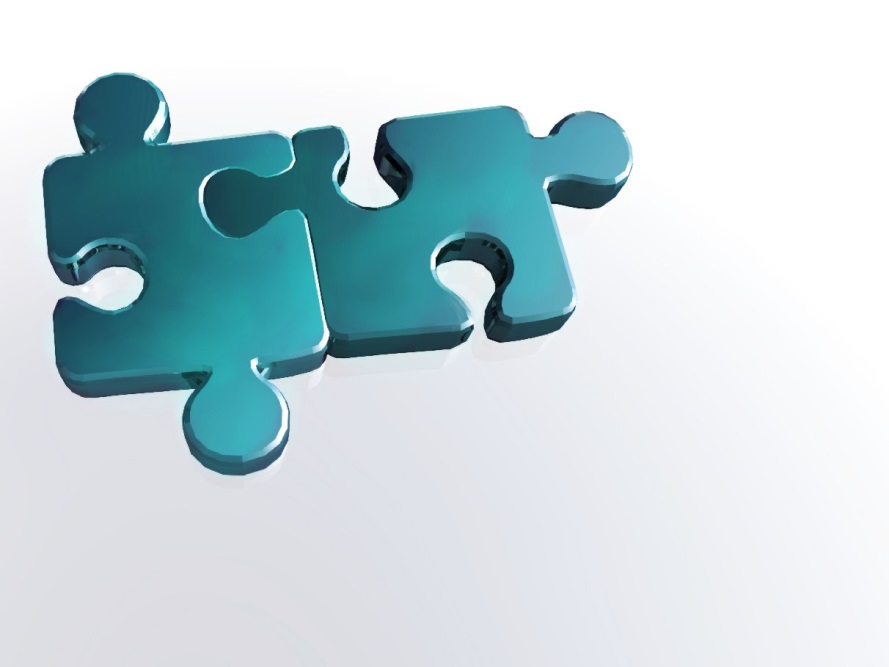 					 PIECES OF THE PUZZLE					          August 2020Paycheck Protection Program (“PPP”) Loan Forgiveness ApplicationThe services we anticipate providing are based upon our current understanding of the terms and conditions applicable to the PPP, as set forth in the Coronavirus Aid, Relief, and Economic Security (“CARES”) and HEALS Acts.  The Program, including its related Forgiveness Provisions, is subject to further interpretation and clarification as regulations and guidance are issued by various regulatory agencies, including the U.S. Small Business Administration (“SBA”).Two Ways Can Assist with Payroll Protection ForgivenessPaycheck Protection Program (PPP) Loan Forgiveness Claim Consulting

General consulting and guidance to help  complete  PPP loan forgiveness package

Paycheck Protection Program (PPP) Loan Forgiveness Claim Document Assistance

Support to the Client to Include:
Obtain from you the exact date of PPP loan funding and confirmation of the amount of loan proceeds received by you.After the conclusion of the eight (8) week period or alternative twenty four (24) week period subsequent to PPP loan funding, work with you or your designee to assemble the necessary supporting documentation and related calculations necessary to be submitted to regulators in order to substantiate PPP loan forgiveness, in full or in part.
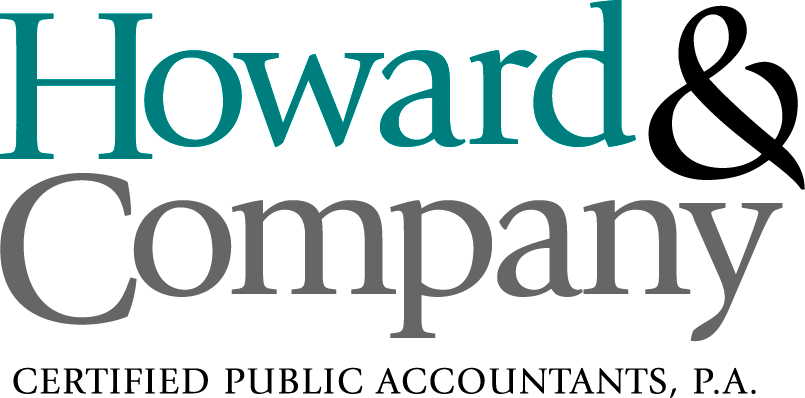 Minimum$600.00$300/HR after 2 hoursPPP Loan SizeExpected Total FeeLess than $250,000$1,500$250,000 - $500,000$2,000More than $500,000$3,000